Urząd Gminy w Złejwsi Wielkiej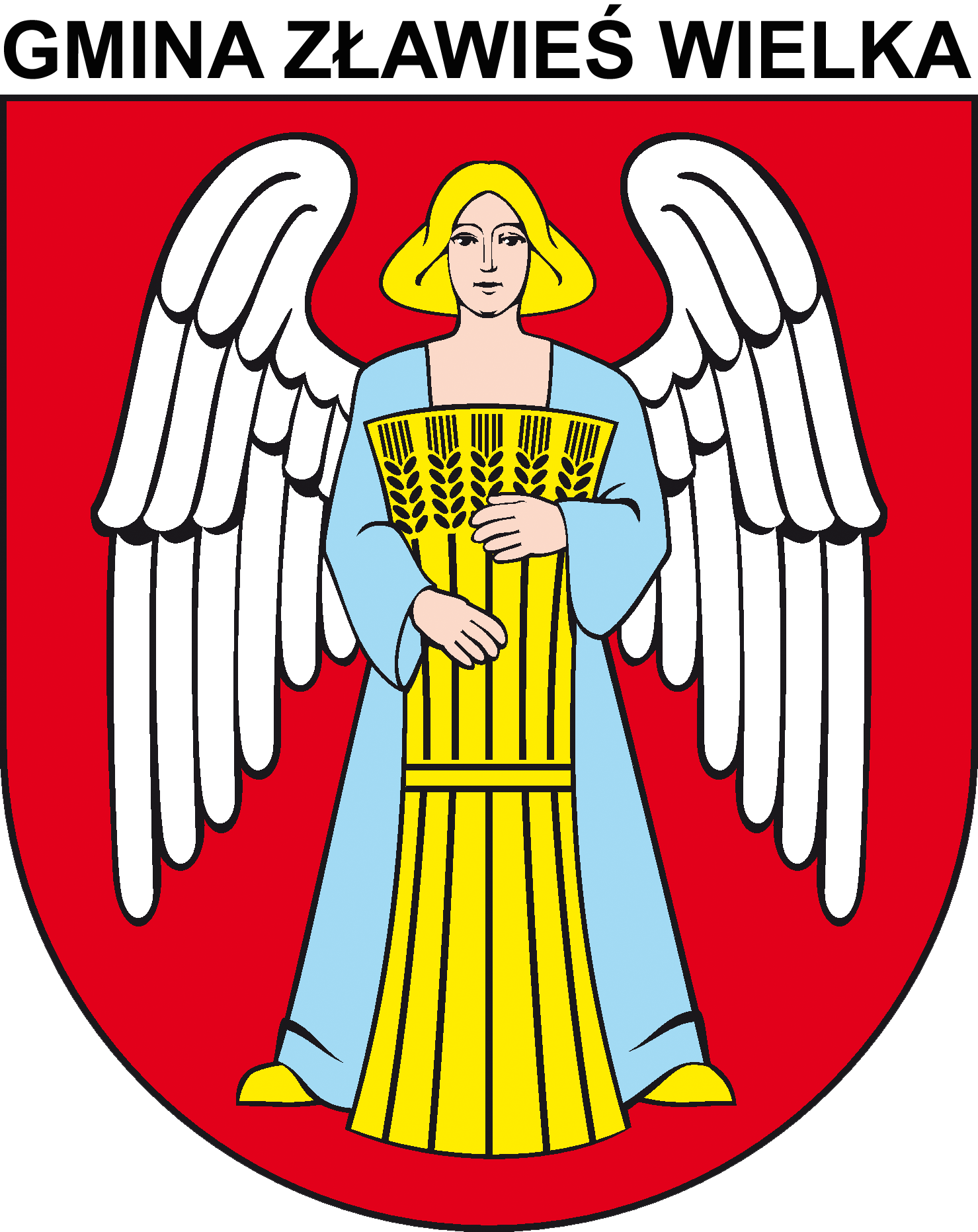 Karta zgłoszeniowa drużynyNazwa drużyny: ………………………………………………………………………….……............…….Osoba kontaktowa: ……………………………………………..………………………………………............Telefon kontaktowy: ..…………………………………………………………………………………................e-mail: ……………...…………………………………………………………….………..............Oświadczenie Ja niżej podpisany oświadczam, że jestem zdrowa/y i zdolna/y do udziału w „Wielkanocnym Turniej Piłki Halowej o Puchar Wójta Gminy Zławieś Wielka 2023”.Oświadczam, iż zapoznałam/łem się z regulaminem „Wielkanocnego Turnieju Piłki Halowej o Puchar Wójta Gminy Zławieś Wielka 2023” i w pełni go akceptuję oraz oświadczam, że nie będę wnosił/a żadnych roszczeń/odszkodowań zdrowotnych wobec Organizatora.Zgodnie z art. 13 ust. 1 i 2 Rozporządzenia Parlamentu Europejskiego i Rady (UE) 2016/679 z dnia 27 kwietnia 2016 r. w sprawie ochrony osób fizycznych w związku przetwarzaniem danych osobowych i w sprawie swobodnego przepływu takich danych oraz uchylenia dyrektywy 95/46/W – ogólne rozporządzenie o ochronie danych, informujemy, iż:Administratorem Twoich danych osobowych będzie Wójt Gminy Zławieś Wielka. Możesz się z nim kontaktować w następujący sposób: listownie na adres siedziby: 87-134 Zławieś Wielka ul. Handlowa 7, e-mailowo  ug@zlawies.pl, telefonicznie 56 674 13 11Do kontaktów w sprawie ochrony Twoich danych osobowych został także powołany inspektor ochrony danych, z którym możesz się kontaktować wysyłając e-mail na adres iod@zlawies.plPrzetwarzanie Twoich danych osobowych jest niezbędne do wykonywania zadań realizowanych w interesie publicznym przez administratora, odbywać się będzie na podstawie art. 6 ust. 1 lit. e  RODO, w celu  promocji uroczystości, wydarzeń kulturalnych, sportowych oraz innych organizowanych przez administratora.Twoje dane osobowe możemy ujawniać, przekazywać i udostępniać wyłącznie podmiotom uprawnionym na podstawie obowiązujących przepisów prawa są nimi np.: portale społecznościowe, mass media, publikatory prasowe oraz internetowe, sądy, organy ścigania, podatkowe oraz inne podmioty publiczne, gdy wystąpią z takim żądaniem oczywiście w oparciu o stosowną podstawę prawną.Twoje dane osobowe możemy także przekazywać podmiotom, które przetwarzają je na zlecenie administratora tzw. podmiotom przetwarzającym, są nimi np.: podmioty świadczące usługi informatyczne i inne, jednakże przekazanie Twoich danych nastąpić może tylko wtedy, gdy zapewnią one odpowiednią ochronę Twoich praw.
Twoje dane osobowe będą przetwarzane do czasu cofniecie przez Ciebie zgody, nie dłużej jednak niż 1 rok od  zakończeniu wydarzenia organizowanego przez administratora.Masz prawo do żądania od administratora dostępu do danych, możesz je sprostować, gdy zachodzi taka konieczność. Masz także prawo żądania usunięcia lub ograniczenia przetwarzania, prawo do wniesienia sprzeciwu wobec przetwarzania.Podania Twoich danych wymaga prawo na podstawie, którego działa administrator.Przysługuje Ci także skarga do organu do organu nadzorczego – Prezesa Urzędu Ochrony Danych Osobowych, gdy uznasz, iż przetwarzanie Twoich danych osobowych narusza przepisy ogólnego rozporządzenia o ochronie danych osobowych z dnia 27 kwietnia 2016 r.Twoje dane nie będą przetwarzane w sposób zautomatyzowany, w tym również w formie profilowania.L.p.Imię i nazwiskoCzytelny podpis123456789